Государственное бюджетное профессиональное образовательное учреждение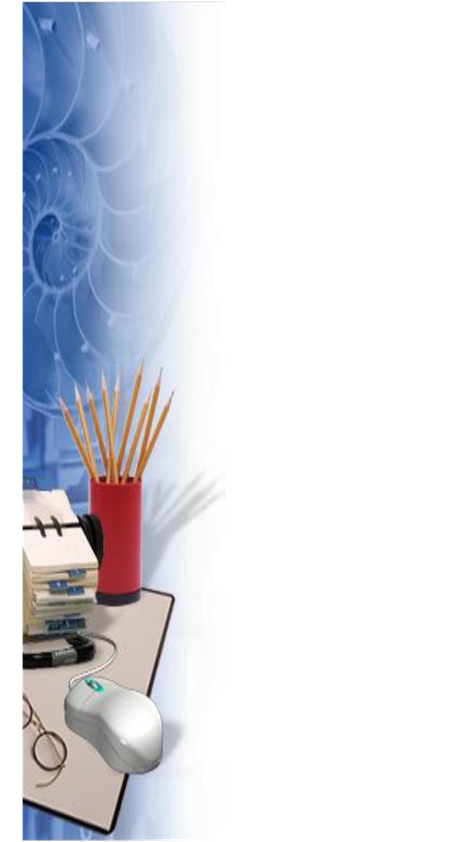 «Курганский техникум сервиса и технологий»УТВЕРЖДАЮЗам директора по УМР  «______» __________2018 г. ____________ С.В. ВасильеваПлан работынаставника с начинающим педагогом2018-2019 учебный год               Наставник:                                                               Начинающие педагоги: 2018ПЛАНработы «Школы начинающего педагога»на 2018-2019 учебный годЦель: создание организационно-методических условий для успешной адаптации начинающих педагогов, развития профессиональной компетентности, для формирования внутренней потребности в систематическом самосовершенствовании  в рамках кадрового развития техникумаОсновные направления Школы начинающих педагогов:- изучение начинающими педагогами	и использование ими в работе современных подходов, в т.ч. педагогических технологий;-предупреждение типичных ошибок и затруднений в организации обучения, поиск возможных путей их преодоления-организация наставничества как способа методического и педагогического сопровождения начинающих педагогов, формы взаимодействие профессиональных интересов и опыта.Задачи: - формировать представление о статусе педагога и системе его работы в условиях инновационного развития в СПО; - выявлять профессиональные, методические проблемы в учебном процессе молодых преподавателей и мастеров производственного обучения, содействовать их разрешению, оказывать помощь в преодолении профессиональных  затруднений; - пропагандировать педагогическое мастерство наставников как опытных педагогов и оказывать помощь начинающим педагогам в совершенствовании знаний методики и педагогики; - помогать начинающим педагогам внедрять современные подходы и передовые педагогические технологии в образовательный процесс, повышать уровень информационно-методологической культуры; -   формировать навыки в проведении диагностики и самодиагностики;- способствовать формированию индивидуального стиля творческой деятельности преподавателей и мастеров производственного обучения; Функции:1. Образовательная - процесс адаптации и профессионального совершенствования молодых педагогов.2. Информационная - обеспечение молодых педагогов необходимой нормативно-образовательной и правовойдокументацией.3. Консультативная - выявление и разрешение актуальных образовательных потребностей.Формы работы:1. Индивидуальные консультации, педагогические диалоги по анализу и самоанализу своей деятельности. 2. Семинары, тренинги, мастер классы, открытые уроки. 3. Анкетирование4. Посещение и взаимопосещение занятий. 5. Поведенческое  интервью по моделям  STAR, PARLA                                       Информация о наставнике и начинающем педагоге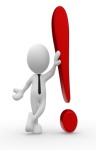                                                    План работы наставника с начинающим педагогом№ п/пФОИ педагогаДата рождения, телефон, эл. почтаСведения об образованииПрофессиональная деятельностьНачало работы в КТСиТ  Педагогический стаж/ категория  ФИО наставникаДата рождения, телефон, эл. почтаПедагогический стаж/ категорияСведения об образованииПрофессиональная деятельность Сроки Формы работыСодержание работыОтметка о выполненииСентябрьСобеседованиеИндивидуальные консультации, инструктажи Посещение занятийВыявление проблем, затруднений-требования к ведению текущей планирующей документации:  рабочих программам в соответствии с ФГОС СПО (СОО), учебными  планами;- требования к  перспективно-тематическим планам;- требования к поурочным планам,- требования к ведению журналов теоретического и производственного обучения.Выявление уровня готовности педагогов к практической деятельностиОктябрьВзаимопосещение занятий Индивидуальные консультации Оказания помощи при подготовке к выставке мет. идейВыявление уровня готовности педагогов к практической деятельности: качество подготовки к занятию Оказания помощи по планированию и проведению занятий.Совместная разработка поурочных планов занятийПривлечение начинающих педагогов к участию в НПК; обсуждение тематики материалов для методической выставки в мае 2019Ноябрь- Посещение занятий-Организация взаимопосещения  занятийИндивидуальные консультации- Выявление уровня готовности педагога к практической деятельности: качество подготовки к занятию (наличие поурочного плана). Самоанализ занятия по пунктам памятки- Руководителю физвоспитания посетить у коллег  по одному занятию с целью знакомства с уровнем проведения физической культуры в техникуме, совместно проанализировать занятия. Самоанализ занятия по пунктам памятки-Обучение самоанализу занятий- Оказание помощи начинающим педагогам в подготовке студентов к участию в НПК «Первые шаги в науке»-Привлечение к работе ПЦК-Разработка ИПС-Разработка РП для  студентов с ограниченными возможностями здоровья и особыми образовательными потребностями (АОП)Декабрь- Взаимопосещение  занятий- Мастер-класс для начинающего педагогаИндивидуальные консультацииСамоанализ занятий- Выявление уровня готовности педагога к практической деятельности: качество подготовки к занятию (наличие поурочного плана)Организация посещения занятий педагогов высшей квалификационной категории в рамках Недели ПЦК- Методическое сопровождение НП при подготовке студентов к участию в НПК «Первые шаги в науке»- Привлечение к работе ПЦК- Сопровождение НП в к участию в Неделе ПЦК ООДРазработка РП для  студентов с ограниченными возможностями здоровья и особыми образовательными потребностями (АОП)ЯнварьРождественские посиделки Профессиональные затруднения. Степень комфортности нахождения в коллективеФевральМартАпрельМайМетодическое сопровождение НП при подготовке к выставке методических идейИюнь